Pisownia zakończeń "ji", "ii", "i"Piszemy -jiw dopełniaczu, celowniku i miejscowniku rzeczowników liczby pojedynczej, w których zakończenie "-ja" występuje w mianowniku po spółgłoskach "c", "s", "z"żaluzji (żaluzja), misji (misja)w dopełniaczu liczby mnogiej rzeczowników, w których zakończenie "-ja" występuje w mianowniku liczby pojedynczej po spółgłoskachmisjiPiszemy -iiw dopełniaczu, celowniku i miejscowniku rzeczowników zakończonych w mianowniku na "ia", gdy wymawiamy "ji"unii (unia), komedii (komedia)w dopełniaczu liczby mnogiej rzeczowników zakończonych w mianowniku na "ia", gdy wymawiamy "ji"unii, komedii
niektóre wyjątki: głębi (głębia), ziemi (ziemia)Piszemy -iw dopełniaczu, celowniku i miejscowniku rzeczowników liczby pojedynczej, w których zakończenie "-ja" występuje w mianowniku po spółgłoskachzbroi (zbroja), trói (trója)w dopełniaczu, celowniku i miejscowniku rzeczowników zakończonych w mianowniku na "-ia", gdy wymawiamy "i"wiśni (wiśnia), bieżni (bieżnia)w dopełniaczu, celowniku i miejscowniku rzeczowników zakończonych w mianowniku liczby pojedynczej na "-ea" oraz w odmianie wyrazu "kolej"idei (idea), kolei (kolej)Końcówki en, em, on, om piszemyw wyrazach obcego pochodzenia, tak jak je wymawiamykalendarz, stempel, koncert, komputerrzeczowniki rodzaju męskiego i nijakiego mają w nadrzędniku liczby pojedynczej końcówkę "-em"z druhem, z bohateremw celowniku liczby mnogiej rzeczowniki wszystkich rodzajów mają końcówkę "-om"tym stołom, tym dzieciom, tym brzozomna końcu niektórych czasowników piszemy końcówkę "-em"jem, rozumiem, umiemPRZYPADKI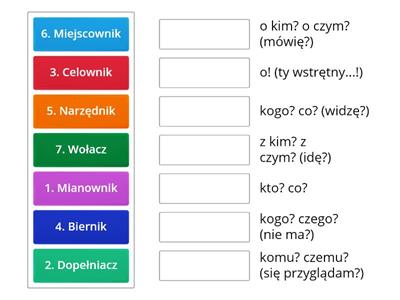 Zachęcamy do ćwiczeń: https://view.genial.ly/5e98467fab06b70df96b3acd/presentation-pisownia-i-ii-ji-w-zakonczeniach-rzeczownikow